What would happen if we didn’t have gravity?Without gravity, humans and other objects would become weightless. That is because the planet would keep spinning, without exerting gravity to keep objects tied to it. A loss of gravity would also mean that the planet would stop down air, water and Earth’s atmosphere. If Earth suddenly lost all of its gravity, we wouldn't just start floating. The lack of any forceful gravitational pull would turn humans – and anything else with mass, like cars and buildings – into very fast-moving tumbleweeds. That's because the planet would continue spinning, without exerting gravity to keep objects tied to it. A loss of gravity would also mean that the planet would stop pulling down air, water and Earth's atmosphere. That's where the apocalyptic devastation somewhere along the lines of a Michael Bay movie come in. A sudden and significant loss of air pressure would immediately shatter everyone's inner ear. Think about the pressure that builds when you're flying or scuba diving; this would be much more intense and immediate. Concrete structures would crumble as oxygen – an important binding agent – left the planet.Gravity pulls objects toward one another. The larger an object is, the stronger its gravitational pull. The closer you are to an object, the stronger its gravitational pull. Earth, of course, is massive and very close to us. Its gravity is what keeps people walking on the ground and what causes feathers and textbooks to fall to the floor when dropped.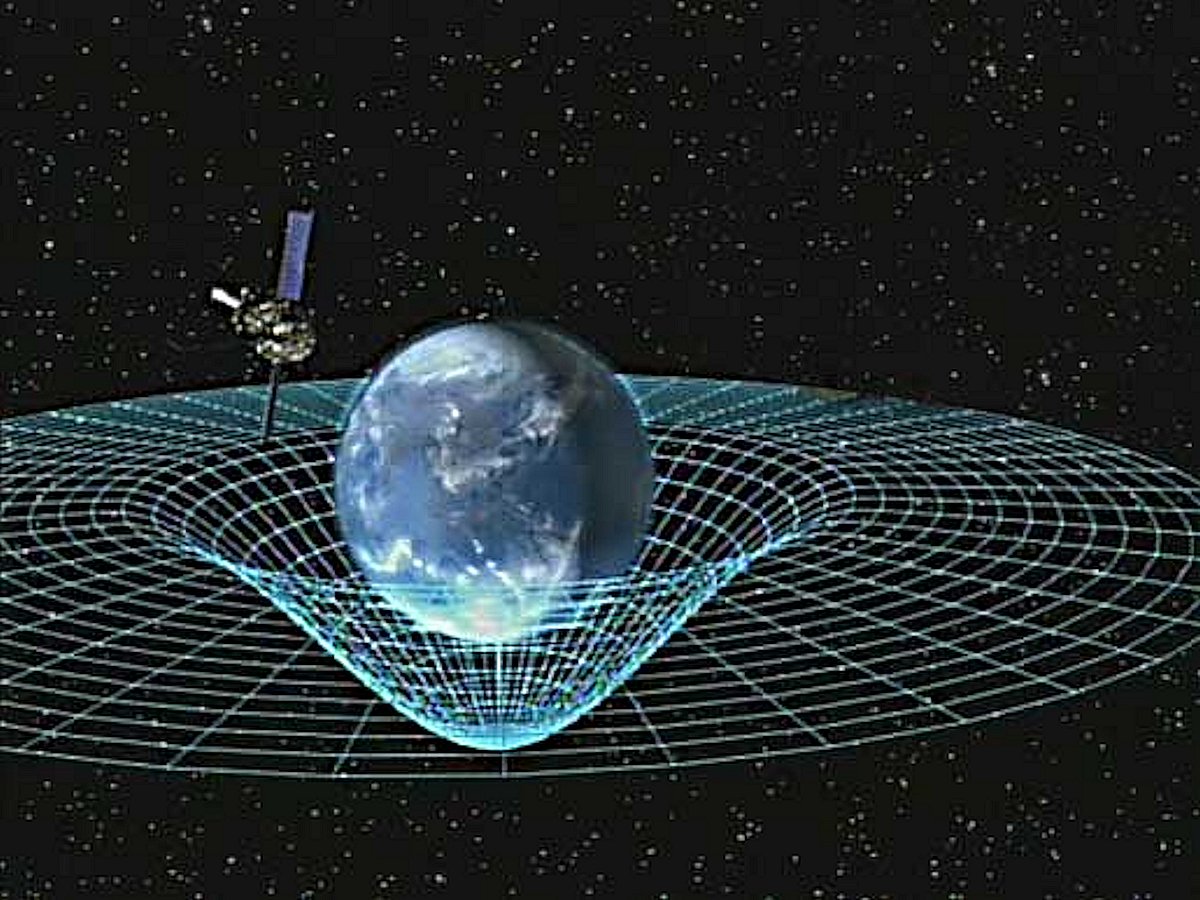 